PENERAPAN LATIHAN RANGE OF MOTION PADA KELUARGAPASIEN STROKE DALAM MENCEGAH TERJADINYAKONTRAKTUR OTOT DI WILAYAH KERJAPUSKESMAS PUTRI AYU KOTA JAMBIKARYA TULIS ILMIAH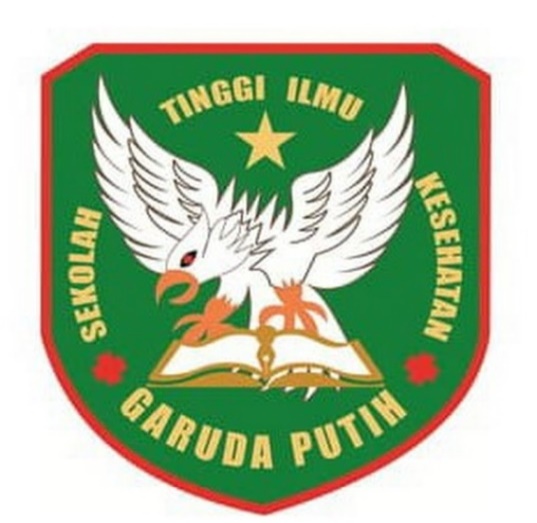 DISUSUN OLEH:NADYA BERLIANA FALIANDI2020.21.1593PROGRAM STUDI D-III KEPERAWATANSEKOLAH TINGGI ILMU KESEHATAN GARUDA PUTIH JAMBITAHUN 2023PENERAPAN LATIHAN RANGE OF MOTION PADA KELUARGA PASIEN STROKE DALAM MENCEGAH TERJADINYAKONTRAKTUR OTOT DI WILAYAH KERJAPUSKESMAS PUTRI AYU KOTA JAMBIKARYA TULIS ILMIAHDiajukan Sebagai Salah Satu Syarat Dalam Menyelesaikan Pendidikan Diploma III Keperawatan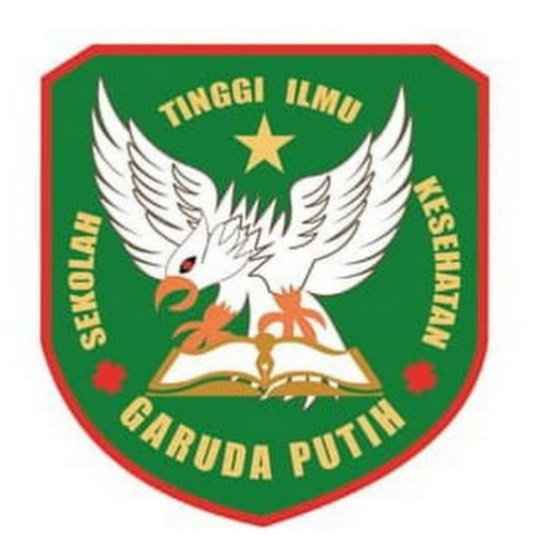 DISUSUN OLEH:NADYA BERLIANA FALIANDI2020.21.1593PROGRAM STUDI D-III KEPERAWATANSEKOLAH TINGGI ILMU KESEHATAN GARUDA PUTIH JAMBITAHUN 2023